Smlouva o vypořádání závazkůuzavřená dle § 1746, odst. 2 zákona č. 89/2012 Sb., občanský zákoník, v platném znění, mezi těmito smluvními stranami:RBP, zdravotní pojišťovna	se sídlem:		Michálkovická 967/108, Slezská Ostrava, 710 00 OstravaIČO: 			476 73 036DIČ: 			CZ47673036zapsaná v obchodním rejstříku vedeném Krajským soudem v Ostravě, oddíl AXIV, vložka 554jednající:		Ing. Antonínem Klimšou, MBA, výkonným ředitelembankovní spojení:	xxxxxxxxx číslo účtu:		xxxxxxxxxoprávněni k jednání: 	ve věcech obchodních:	xxxxxxxxx                           	ve věcech technických: 	xxxxxxxxx(dále jen „objednatel“) a Honey Drink s.r.o.se sídlem: 		Ostravice 362, 739 14  Ostravicezastoupena: 		xxxxxxxxxIČO: 	082 63 353,  	DIČ:  	CZ08263353zapsaná v obchodním rejstříku vedeném u Krajského soudu v Ostravě, C 78949bankovní spojení:	xxxxxxxxx číslo účtu: 		xxxxxxxxx oprávněni k jednání: 	xxxxxxxxx, 	tel. xxxxxxxxx(dále jen „dodavatrl“)I.Popis skutkového stavuSmluvní strany uzavřely dne 12.12.2022 smlouvu formou objednávky, jejímž předmětem bylo dodání dárkových krabiček s medovinou Marlenka, včetně doplnění knihy Šikmý kostel, 100 % arabské kávy Laura Coffee 125 g, kompletace a dodávka do sídla RBP, zdravotní pojišťovny.Tato objednávka byla uzavřena s cílem zabezpečit vánoční dárkové předměty pro partnery.Strana objednatele je povinným subjektem pro zveřejňování v Registru smluv dle smlouvy uvedené v ustanovení odst. 1. tohoto článku a má povinnost uzavřenou smlouvu zveřejnit postupem podle zákona č. 340/2015 Sb., zákon o registru smluv, ve znění pozdějších předpisů (dále jen „ZRS“). Obě smluvní strany shodně konstatují, že do okamžiku sjednání této smlouvy nedošlo k uveřejnění smlouvy uvedené v odst. 1 tohoto článku v Registru smluv, a že jsou si vědomy právních následků s tím spojených.V zájmu úpravy vzájemných práv a povinností vyplývajících z původně sjednané smlouvy, s ohledem na skutečnost, že obě strany jednaly s vědomím závaznosti uzavřené smlouvy a v souladu s jejím obsahem plnily, co si vzájemně ujednaly, a ve snaze napravit stav vzniklý v důsledku neuveřejnění smlouvy v Registru smluv, sjednávají smluvní strany tuto novou smlouvu ve znění, jak je dále uvedeno.II.Práva a závazky smluvních stranSmluvní strany si tímto ujednáním vzájemně stvrzují, že obsah vzájemných práv a povinností, který touto smlouvou nově sjednávají, je zcela a beze zbytku vyjádřen textem původně sjednané smlouvy formou objednávky, která tvoří pro tyto účely přílohu této smlouvy. Lhůty se rovněž řídí původně sjednanou objednávkou a počítají se od uplynutí 31 dnů od data jejího uzavření.Smluvní strany prohlašují, že veškerá vzájemně poskytnutá plnění na základě původně sjednané smlouvy formou objednávky považují za plnění dle této objednávky a že v souvislosti se vzájemně poskytnutým plněním nebudou vzájemně vznášet vůči druhé smluvní straně nároky z titulu bezdůvodného obohacení.Smluvní strany prohlašují, že veškerá budoucí plnění z této smlouvy, která mají být od okamžiku jejího uveřejnění v RS plněna v souladu s obsahem vzájemných závazků vyjádřeným v příloze této smlouvy, budou splněna podle sjednaných podmínek.Smluvní strana objednatele, která je povinným subjektem pro zveřejňování v registru smluv dle ZRS smlouvy uvedené v čl. I. odst. 1 této smlouvy, se tímto zavazuje druhé smluvní straně k neprodlenému zveřejnění této smlouvy a její kompletní přílohy v registru smluv v souladu s ustanovením § 5 ZRS.III.Závěrečná ustanoveníTato smlouva o vypořádání závazků nabývá účinnosti dnem uveřejnění v Registru smluv.Tato smlouva o vypořádání závazků je vyhotovena ve dvou stejnopisech, každý s hodnotou originálu, přičemž každá ze smluvních stran obdrží jeden stejnopis.
V Ostravě dne …………………			V Ostravici dne ………………………………………………………… 		  	…………………………………………	objednatel					       dodavatelIng. Antonín Klimša, MBA				    xxxxxxxxx       výkonný ředitel					    xxxxxxxxxPříloha č. 1 – Objednávka č. 2022000525 ze dne 12.12.2022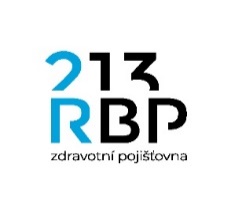 Váš dopis zn.:Ze dne:  Naše zn.:Vyřizuje:Telefon:E-mail:  Datum:ObjednávkaNa základě vzájemné dohody a Vaši cenové nabídky u Vás objednáváme dodání dárkových krabiček s medovinou Marlenka, včetně doplnění knihy Šikmý kostel, 100 % arabské kávy Laura Coffee 125 g a kompletace	Cena krabičky včetně dopravy: 	 	      399,00 Kč/ks + 15 % DPH. 	Celková cena 					 79.800,00 Kč + 15 % DPHCelková cena vč. DPH			 91.770,00 Kč vč. DPH.	Termín dodání:				do 18.12.2022Faktura musí být označena číslem objednávky…………………………S pozdravemIng. Antonín Klimša, MBAvýkonný ředitel